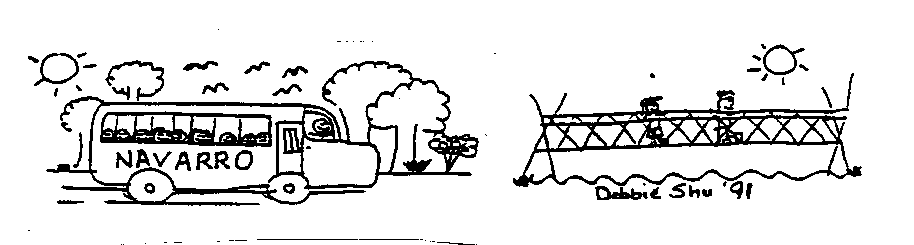 Notas Sobre el Campamento 2017Fechas del campamento:  sabado, 29 de abril hasta el viernes, 5 de mayoEl sabado, 29 de abril, sus ninos tendran la oportunidad de participar en el campamento educativo al aire libre, el campamento anual 42, conducido por el Distrito Escolar de Old Adobe.  El campamento de seis dias tomara lugar en el campamento Navarro en el condado de Mendocino.  Las intenciones de esta carta son para daries informacion importante sobre las fechas, actividades y polizas.  Por favor aguardela para referencias en el futuro.  Planificacion considerable, recaudacion de fondos y discussion forman una parte de las preparaciones del campamento, y este ano no es ninguna excepcion.  Su hijo/a es uno/a de mas de 300 estudiantes quienes han vendido papel para envolver regales, han lavado carros, han vendido chocolates, y han hecho que estedes compren SCRIP, para hacer el campamento possible.  El programa eeducativo de al aire libre no hubiera sido possible sin el apoyo de las familias de nuestro distrito.  Les damos las gracias y esperamos hacer el campamento una experiencia positive para su hijo/a.			Craig Conte  Co-Directora del campamentoOld Adobe Union School District			(707) 765-4326			Michele Gochberg  Co-Directora del campamento			Sonoma Mountain  La escuela Elementaria	(707) 765-4305			Linda Brown, Co-Directora del campamento			Old Adobe La escuela Elementaria			(707) 765-4301	Camp website: campnavarro.weebly.comFECHAS Y TIEMPOS MUY IMPORTANTESEquipaje estudiantil en Elementaria La Tercera:jueves, 27 de abril    3:00 – 6:00 pmLlenar los autobuses para al Campamento Navarro en La Tercera:sabado, 29 de abril   2:00 pmLos autobuses partiran a la 2:30 pmLos autobuses regresaran los acampantes del Campamento Navarro a Lucchesi Center:viernes, 5 de mayo entre la 1:00 y las 2:00 pmEquipajePor favor asegurese que todo el equipaje este marcado clara y apropiadamente.  La experiencia nos ha ensenado a nosotros que las bolsas de plastico para la basura NO SIRVEN BIEN como equipaje.  Bolsas de tela, bartulos o maletines son los mejores.  Asequrese que el equipaje de su hijo/a llegue a La Tercera el JUEVES ANTES DEL CAMPAMENTO, EL 27 DE ABRIL, ENTRE LAS 3:00 Y LAS 6:00 P.M.  EL EQUIPAJE NO VA A IR EN EL AUTOBUS DE LOS ESTUDIANTES EL SABADO, 29 DE ABRIL.Salud y SeguridadLa forma de salud deberia ser colectada por la/el maestro/a y sera colectada en la escuela Miwok para ser revisada por la enfermera del distrito.  Es imperative que alergias o cualquier otra condicion medical fue marcada en esta forma.Si su hijo/a va a traer medicina al campamento, por favor Mandela en una botella marcada apropiadamente, en una bolsa café de almuerzo, la cual es marcada con el nombre de su hijo/a y el nombre de la medicina.  De la bolsa con la medicina a la enfermera del campamento el sabado, 29 de abril antes que su hiho/a se suba al autobus en La Tercera.  Por favor este seguro/a de llenar y firmar la forma medical cuando entregue la medicina.La enfermera del campamento se quedara con las medicinas en la oficina de la enfermera en el campamento.  Si su hijo/a tiene que tomar medicina regularmente, esa medicina se debe tomar en la oficina de la enfermera.  Mande a su hijo/a a la oficina de la enfermera para recibir cualquier medicina.  La enfermera del campamento no es responsible de buscar a cada nino/a para darle su medicina.  Si su hijo/a usa un inhalador, por favor aseguirese que traiga la medicina adecuada.  Dos inhaladores llenos seran suficientes.Asequrese de recoger la medicina de su hijo/a de la oficina de La Tercera, cuando recoja a su hijo/a despues del campamento.  Si tiene preguntas o preocupaciones acerca de las medicinas u otras cosas de salud, por favor contacte Michele Gochberg a (707) 765-4305.El campamento tendra una enfermera las 24 horas.  Si la enfermera tiene preguntas sobre las medicinas o la condicion de su hijo/a, la enfermera se pondra en contacto con Ud. por telefono.  Asegurese de haber puesto en su forma de salud, numeros de telefono donde se pueda comunicar durante la semana del campamento.SupervisionEn adicion a los maestros del sexton grado del Distrito Escolar de Old Adobe, la secundaria y los consejeros del colegio, adultos voluntaries tambien estaran presentes en el campamento.Durante el dia, grupos estudiantiles de aproximadamente 30 pares de acampantes estan con por lo menos un/a maestro/a y 6 a 8 consejeros.  Durante las horas de la tarde y noche las areas donde los estudiantes dormiran van a ser patrulladas.Compamento Navarro de sexton ano es parte del Distrito Old Adobe Union School, y todas las reglas del distrito son enforcadas.  Consecuencia por no seguir las reglas pueden incluir peridas de actividades diarias, y eventos y servicio comunrio.  Conportamento que puede resultar en suspension de la escuela es pellando, acoso sexual o desafio de un superior puede resultar en el estudante mandado a casa del campament.  Padres de familia son responsables por el pasje.ConsejerosLos consejeros escogidos por este ano llegaran el sabado y domingo.  Nuestros consejeros veteranos son principalmente de Casa Grande, Saint Vincent, y la secundaria Petaluma; sin embargo, algunos de los consejeros que regresan son estudiantes iniversitarios o graduados que han hecho cambios en sus agendas ocupadas para ayudar el campamento.  Todos los consejeros “veteranos” han trabajado efectivamente con los estudiantes del sexton grado en el pasado y han sido invitados para regresar en 2017.  Todos dos nuevos consejeros han pasado por un proceso de una entrevista antes de su seleccion como consejeros de campamento.Los consejeros reciben entrenamiento en habilidades de escuchar y habilidades basicas para comunicarse.  Ademas reciben consejos y advertencies para la seguridad en general.  Los consejeros y el personal van a compartir esta informacion con los acampantes.Los directores del campamento han seleccionado consejeros lideres y personal que van a preparar a los conserjeros para sus trabajos asignados durante la semana del campamento.Dejelo en casaPara ahora usted ya Habra recibido una lista de las cosad que deben traer al campamento, perso dejenos acordaries lo que deben dejar en casa:  radios, television, juegos electricos, walkman y otras cosas electronicas que hagan ruidos.  Nosotros tambien les recordamos que dejen la goma de mascar y los dulces en casa.  Las dos cosad altraen animalitos de cuatro patas.ComunicacionesLes animamos a todos los mienbros de la familia de ponerle una nota en el equipaje de campamento a su estudiante . No estaremos aceptando correo a través del servicio postal , FedEx , UPS, etc !Llamadas de rutina para informacion general o preguntas pueden ser enviadas a la Oficina del Distrito Escolar de Old Adobe at 765-4321.  En caso de una EMERGENCIA puede llamar al campamento al (707) 895-3181.  Este es el numero de la casa de guardamayores del campamento; POR FAVOR uselo solo en una situacion de emergencia.VisitantesLos padres e invitados son bienvenidos a visitor el campamento Navarro durante la semana.  Por favor siga las siguientes reglas:Los visitantes deben presentarse en la oficina del campamento de la enfermera cuando lleguen a Navarro.Los visitantes no son permitidos en las areas de descanso.Los visitantes deben quedarse en las cabanas asignadas.Los visitantes que estan de excursion de dia seran asignados en grupos basados en espacio u otra criteria por los directores del campamento.Gracias por su cooperacion.  Estas reglas son para la seguridad de los acampantes.